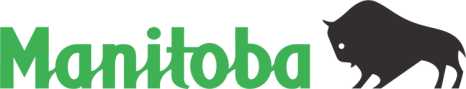  LABOUR BOARD, 5th Floor – T 204 945-2089   F 204 945-1296www.manitoba.ca/labour/labbrdFORM IX:  Application for Termination of Bargaining RightsThe Labour Relations Act	Case No.              /LRAApplicant,- and -Bargaining Agent,- and –Employer.TO THE MANITOBA LABOUR BOARD:The above-named Applicant hereby applies to you to terminate the bargaining rights of the above-named Bargaining Agent for a unit described in an agreement dated                                                   20  , between the Employer and the said Bargaining Agent as follows:The said agreement was made on                day of                                 , 20  , between the Employer and the Bargaining Agent and provides that it should remain in force until ____________________________________  .There are now ____ employees in the unit affected by the agreement.The specific grounds for the Applicant’s belief that the said union has lost the support of the majority of the employees in the said unit are as follows:The following corroborative documentary proof is submitted in support of this application.Dated at                 this                 day of                                                         , 20  .	ApplicantForm A to be filed herewithRevised May, 2016All information included in your application is provided to the party or parties named as respondents or interested parties.  Further, such information may be referred to in the order or reasons issued by the Board at the conclusion of the case, on the Board’s website and in print and online reporting services that may publish the Board’s decision.